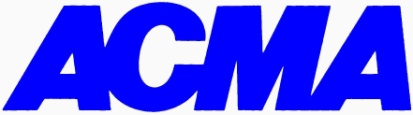 (Western Region)Two Day Workshop on  “Hands-on training workshop on Data Analytics for Doing Process Improvement using Minitab Software”On 6th-7th May 2019Venue: ACMA Office, 10th Floor, Godrej Eternia “C”, Old Mumbai –Pune Highway, Wakdewadi, Shivaji Nagar, Pune -411005Course Content & ProgrammeTimeDay 1 – 6th May 2019Day 2 – 7th May 20190930 hrs-1000 hrsRegistrationRegistration1000 hrs -1030 hrsWelcome Remark by ACMA WRCase study discussion on usage of tools learnt in Day-11030 hrs-1100 hrsTea/Coffee BreakTea/Coffee Break1100 hrs-13:15hrsAnalytical methods for Variable dataBasic analysisDescriptive statisticsGraphical summaryCopying resultsEditing Graph titlesSplitting worksheetsConstructing and interpreting Box plotsPerforming Outlier testPerforming Normality testExercise on Basic analysisAnalytical methods for Attribute dataE. Technical analysis       1. p-chart       2. Attribute Agreement Analysis (AAA)      3.  Multi-Variate Analysis – Item analysisF. Advanced Statistical analysis      1. ANOVA _ Nested      2. Balanced ANOVAExercise on Technical analysis and Advanced Statistical analysis13.15 hrs -14.00 hrsLunch BreakLunch Break14.00 hrs -15.15 hrs      B. Technical analysis – Level  1                      1. 1 Sample t test             2. 1 Variance testTechnical analysis – Level 2ParetoDot PlotInterval PlotIndividual Value PlotG. Advanced Statistical analysis1. Regression Analysis2. Capability Analysis15.15 hrs -15.45 hrsTea/Coffee BreakTea/Coffee Break15.45 hrs -17:00 hrsD. Technical analysis – Level 3             1. 2 Sample t test2. ANOVA – One way3. Test for Equal Variances4. Main Effects PlotExercises on Technical analysis Level1,2,3Exercises on Data analysis covering all the tools learnt15.45 hrs -17:00 hrsD. Technical analysis – Level 3             1. 2 Sample t test2. ANOVA – One way3. Test for Equal Variances4. Main Effects PlotExercises on Technical analysis Level1,2,3Feedback session17:00 hrs Program endsProgram ends